	ҠАРАР 						    ПОСТАНОВЛЕНИЕ17.11.2023					с.Ишеево				    №912«О внесении изменений в постановление от  24 декабря 2021 года № 364 «Об утверждении Перечня главных администраторов  доходов бюджета сельского поселения Ишеевский сельсовет муниципального  район Республики Башкортостан, а также состава закрепляемых за ними кодов классификации доходов бюджета»В целях своевременного перечисления безвозмездных перечислений в бюджет,  п о с т а н о в л я ю:1. Внести изменения в Перечень главных администраторов доходов бюджета сельского поселения Ишеевский сельсовет муниципального  район Республики Башкортостан, закрепляемых за ними видов (подвидов) доходов бюджета сельского поселения Ишеевский сельсовет муниципального  район Республики Башкортостан по коду бюджетной классификации: 2. Контроль за исполнением настоящего постановления оставляю за собой. 3. Настоящее постановление вступает в силу с 17 ноября 2023 года.Глава сельского поселения:    	И. М. ТагировБашкортостан Республикаhы Ишембай районы муниципаль районының Ишәй ауыл советы ауыл биләмәhе хакимиәте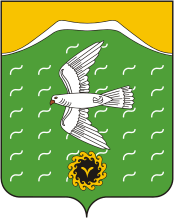  Администрация сельского поселения Ишеевский сельсовет муниципального района Ишимбайский район Республики Башкортостан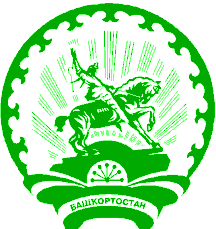 791202 25299 10 0000 150Субсидии бюджетам сельских поселений на софинансирование расходных обязательств субъектов Российской Федерации, связанных с реализацией федеральной целевой программы Увековечение памяти погибших при защите Отечества на 2019 - 2024 годы